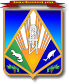 МУНИЦИПАЛЬНОЕ ОБРАЗОВАНИЕХАНТЫ-МАНСИЙСКИЙ РАЙОНХанты-Мансийский автономный округ – ЮграАДМИНИСТРАЦИЯ ХАНТЫ-МАНСИЙСКОГО РАЙОНАП О С Т А Н О В Л Е Н И Еот 16.11.2018                                                                                                № 339г. Ханты-МансийскОб отмене постановления администрации Ханты-Мансийского района от 02.12.2013 № 302 «Об утверждении регламента информационного взаимодействия лиц, осуществляющих поставки ресурсов, необходимых для предоставления коммунальных услуг, и (или) оказывающих коммунальные услуги в многоквартирных и жилых домах либо услуги (работы) по содержанию и ремонту общего имущества собственников помещений в многоквартирных домах, лиц, отвечающих за эксплуатацию объектов коммунальной и инженерной инфраструктуры, при предоставлении информации с использованием типового программного обеспечения Министерства регионального развития Российской Федерации»В целях приведения муниципальных нормативных правовых актов Ханты-Мансийского района в соответствие с действующим законодательством и Уставом Ханты-Мансийского района:1. Признать утратившими силу постановление администрации Ханты-Мансийского района от 02.12.2013 № 302 «Об утверждении регламента информационного взаимодействия лиц, осуществляющих поставки ресурсов, необходимых для предоставления коммунальных услуг, и (или) оказывающих  коммунальные услуги в многоквартирных  и жилых домах либо услуги (работы)  по содержанию и ремонту общего имущества собственников помещений в многоквартирных  домах, лиц, отвечающих за эксплуатацию объектов коммунальной и инженерной  инфраструктуры, при предоставлении информации с использованием типового программного обеспечения Министерства регионального развития Российской Федерации». 2. Настоящее постановление опубликовать (обнародовать) в газете «Наш район» и разместить на официальном сайте администрации Ханты-Мансийского района.3. Настоящее постановление вступает в силу после его официального опубликования (обнародования).4. Контроль за выполнением постановления возложить на заместителя главы района, директора департамента строительства, архитектуры и ЖКХ.Глава Ханты-Мансийского района                                               К.Р.Минулин